车辆测速系统参数要求一、项目概况根据校园交通管理需求，拟建设校园交通管控系统，该系统分校园车辆测速和车辆管控两个子系统。校园车辆测速系统计划在学院内部体育馆和学生宿舍A区路段、图书馆和学生宿舍D区路段建设车辆测速系统。借助视频雷达一体机和信息反馈屏，完成对正向车道行驶车辆的车牌、车标、车身颜色等结构化数据的抓拍，实现对限速路段全断面的视频监视、速度测量、速度显示、图像传输、图像预览、录像存储、录像检索回放及管理。校园车辆管控系统拟在校园南门、西门，两个门进口建设智能交通违章显示设备，支持多行显示，显示内容为进入校园的车辆车牌、违章次数等信息。然后联动校园车辆出入控制系统，在南门、西门出口可实时对违章次数达上限的车辆进行拦截。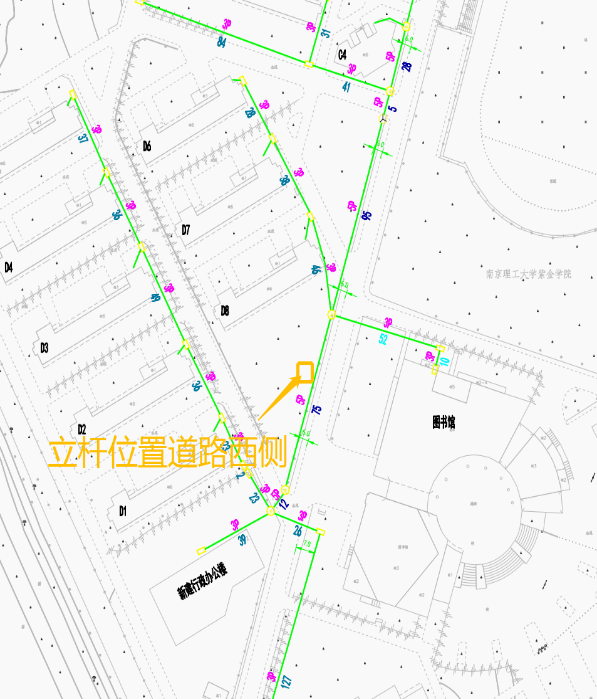 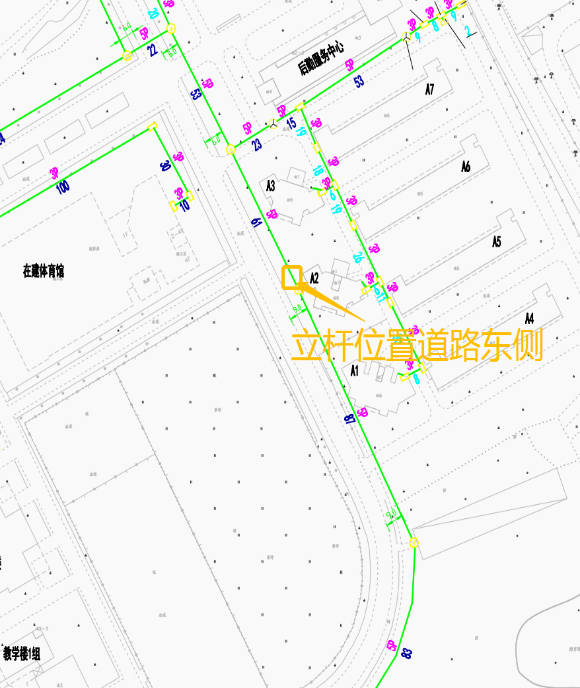 二、设备清单序号商品名称技术规格单位数量序号商品名称技术规格单位数量一车辆测速系统车辆测速系统车辆测速系统车辆测速系统1雷视测速一体机支持五码流并发输出，主码流分辨率可配置为2688×1520，子码流、第三码流、第四码流和第五码流最大支持分辨率为1920×1080；支持4车道机动车测速，测速距离最大100米，车牌识别距离最大22米 支持查看实时视频图像、查看抓拍参数信息，并可对网络配置、视频参数、图像参数、串口参数、报警参数等进行设置和修改；图像参数包括饱和度、亮度、对比度、锐度、增益、白平衡、灰度范围等；支持外接两个显示屏，可实现交通预警信息发布；支持配置显示模式、显示时间、刷新频率、显示内容和字体颜色大小，并支持无预警时显示信息的配置；支持外接音柱，语音可关联到特定事件，当事件发生时输出特定语音；支持对雷达参数进行设置，包括：检测速度、原点坐标、车道数、车道宽度、方向、架设高度、距离修正参数、角度修正参数等；支持车辆子品牌识别功能，通过车头可识别7100种车辆子品牌，通过车尾可识别3800种车辆子品牌，识别率不低于99%；支持车型识别功能，车头车尾均支持识别不低于44种车型，白天和晚上识别准确率均不低于99%；防护等级：IP67；提供具有CMA或CNAS标识的检验报告，加盖厂家公章。台22LED常亮灯（补光灯）28颗原装进口大功率（暖光）LED常亮灯；（带N为暖光灯）；具有1路RS485接口、1路频闪输入接口、1路爆闪输入接口、1路同步输出接口；补光灯自带光敏控制，在低照度下自动开启，低照度阀值可设。支持自闪、跟随、自动频闪（外部摄像机触发）模式，频率0-250HZ可调；支持通过调整占空比1%~39%进行亮度调节，支持爆闪功能，爆闪持续时间、延迟时间及最小间隔时间可设，支持通过同步输出端口级联【选配】，支持爆闪功能，爆闪持续时间、延迟时间及最小间隔时间可设，工作环境-40℃~85℃，可外配光栅可有效减少周边光污染，补光区域基准轴左右15度，外壳防护等级IP65；提供具有CMA或CNAS标识的检验报告，加盖厂家公章。台23测速提示牌【测速提示牌】【车速显示】【车牌显示】，包含：测速牌、抱箍（直径：114mm），产品尺寸：1120mm*1800mm*100mm，外壳材质：铝板折边、表面喷塑贴反光膜，工作电压：AC 220V±44V，50Hz，总功率：≤25W ，通讯接口：RJ45，测速显示数值：红199～1；绿199～1，LED中心亮度：红>5000 cd/㎡；黄>5000 cd/㎡ ；绿>5000 cd/㎡，LED波长：红:628nm±1nm；黄:590nm±1nm；绿:505nm±1nm，LED直径：Φ5，单管电流：≤20mA，LED寿命：≥100000小时，反光膜等级：3级，反光膜寿命：≥10年，可视距离：≥500m，可视角度：>30°，工作温度：-40℃ ~ +80℃，相对湿度：≤95%，保存环境：0~50℃，40~60%RH，防护等级：IP53，重量：≤38KG，安装方式：立杆安装，【车牌显示单元】，像素：96*32，像素组成：1R1G，点间距：10mm；单元尺寸：960mm*320mm，文字内容；可显示红、黄、绿三种颜色的任意文字，模组亮度：4500-5000cd/㎡，水平可视角度：110°±10°，垂直可视角度：60°±10°，最佳观看距离：10-100m，平均无故障时间：≥10000小时，使用寿命：100000小时，盲点率：小于万分之一，出厂无盲点；提供具有CMA或CNAS标识的检验报告，加盖厂家公章。台24立杆碳钢热镀锌材料加静电喷塑，高6米，横臂6米，主杆管径165，横臂管径89，防锈漆处理工艺。根25立杆基础不锈钢压条+螺纹钢，高度100cm，含开挖坑基、黄沙水泥石子混凝土浇筑座26智能设备箱520*380*220(高*宽*深）
1.2MM优质热镀锌钢板
220V散热风扇,下进风,上出风30℃温控启动，安装底板1个、导轨1个、接地铜排1个空开1个电源防雷器1个
防护等级IP54
支持手机APP远程控制电源,无需网络流量台27交换机提供4个千兆电口，1个千兆光口。台28模块千兆光模块台49管理服务器2U单路标准机架式服务器
HG7163/64G DDR4/600GB 10K SAS×2(RAID_1)/RAID_2G/1GbE×4/550W(1+1)/2U/3Y台110教育综合安防系统1、支持管理最大组织数2000个，组织层级最大10级；
2、支持管理最大区域数2000个，区域层级最大10级。；
3、支持管理最大人员数量5万；
4、支持管理最大卡片数量5万；
5、支持管理最大车辆数量3万；
6、支持最大的在线用户数1000个，并发登录用户数50个。
7、支持最大事件并发处理500条/秒（不带图片）；
8、支持联动上墙并发1次/秒；
9、支持最大每秒联动100个不同的视频点位进行抓图；
10、支持最大每秒联动100个不同的视频点位进行录像；
11、支持联动并发发邮件2封/秒；
12、支持短信联动（云信留客短信网关：1-2秒/条；
短信猫：70字符以下，10秒/条；
70字符以上分条发送，20秒/条；）
13、支持最大事件存储7200万条；
14、支持管理资源上图数量2万个。
投标人提供校园综合管理平台软件软件著作权证书加盖公章套110教育综合安防系统1、支持监控点数量10W个（超过5000需要分布式部署）；
2、支持并发取流带宽2000M，例如以2M/路计算最大并发路数为1000路 （以千兆服务器为例，每台服务器并发取流带宽为600M，超过600M需要分布式部署）；
3、解码能力：在i7、GTX1070的PC上，解码H264、720P的视频36路；
4、支持电视墙最大场景数128个；
5、单个电视墙最大支持数量25*25个；
6、单个窗口最大分割数量16个。路100010教育综合安防系统1、支持管理最大的通道数500个；
2、支持最大抓拍事件处理并发处理50条/秒；
3、支持最大管理的显示屏数量30个；
4、支持过车数据最大存储数量1000万条；
5、支持过车数据最大保存时长3年。个411线缆光纤、网线、电源线、控制线项112穿线管PE32管项113挖沟直埋深度20cm项114辅材网络水晶头、标签、理线架、膨胀螺丝、金属连接片、施工临时设施等项1二交通管控系统交通管控系统1LED显示大屏户外P10，1380（长）*740（宽）单红色，单面，含封闭防水材料、不锈钢包边、交通诱导屏发送卡。室外LED显示屏必须有良好接地，其接地电阻小于4欧。套22智能交通卡与显示大屏配套使用，用于显示车辆信息与即时速度张23大屏立柱碳钢热镀锌材料加静电喷塑，高3.2米，主杆管径140+76，防锈漆处理工艺，并增加面漆。 根24立柱基础不锈钢压条+螺纹钢，高度45cm，含开挖坑基、黄沙水泥石子混凝土浇筑座25交通管控联动开发联动校园车辆出入控制系统，进口交通违章显示进入校园的车辆车牌、违章次数等信息；联动校园车辆出入控制系统，出口可实时对违章次数达上限的车辆进行拦截。投标人提供智能交通管理系统软件著作权证书复印件加盖公章套16线缆网线、电源线、控制线项17穿线管PE32管项18挖沟直埋深度20cm项19辅材网络水晶头、标签、理线架、膨胀螺丝、金属连接片、施工临时设施等项1